ROZPOČTOVÝ DOKLADROZPOČTOVÝ DOKLADROZPOČTOVÝ DOKLADROZPOČTOVÝ DOKLADROZPOČTOVÝ DOKLADROZPOČTOVÝ DOKLADROZPOČTOVÝ DOKLADROZPOČTOVÝ DOKLADROZPOČTOVÝ DOKLADROZPOČTOVÝ DOKLADROZPOČTOVÝ DOKLADROZPOČTOVÝ DOKLADROZPOČTOVÝ DOKLADROZPOČTOVÝ DOKLADROZPOČTOVÝ DOKLADROZPOČTOVÝ DOKLADROZPOČTOVÝ DOKLADROZPOČTOVÝ DOKLADROZPOČTOVÝ DOKLADROZPOČTOVÝ DOKLADROZPOČTOVÝ DOKLADROZPOČTOVÝ DOKLADROZPOČTOVÝ DOKLADROZPOČTOVÝ DOKLADROZPOČTOVÝ DOKLADROZPOČTOVÝ DOKLADROZPOČTOVÝ DOKLAD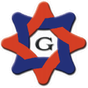 * Výpis zápisů* Výpis zápisů* Výpis zápisů* Výpis zápisů* Výpis zápisů* Výpis zápisů* Výpis zápisů* Výpis zápisů* Výpis zápisů* Výpis zápisů* Výpis zápisů* Výpis zápisů* Výpis zápisů* Výpis zápisů* Výpis zápisů* Výpis zápisů* Výpis zápisů* Výpis zápisů* Výpis zápisů* Výpis zápisů* Výpis zápisů* Výpis zápisů* Výpis zápisů* Výpis zápisů* Výpis zápisů* Výpis zápisů* Výpis zápisůČíslo:Číslo:Číslo:Číslo:000000002000000002000000002000000002000000002000000002000000002000000002000000002000000002000000002000000002000000002000000002000000002000000002000000002000000002000000002000000002000000002000000002000000002Druh:Druh:Druh:Druh:33333333333333333333333IČO:IČO:IČO:IČO:4792091247920912479209124792091247920912479209124792091247920912479209124792091247920912479209124792091247920912479209124792091247920912479209124792091247920912479209124792091247920912Název:Název:Název:Název:Svazek obcí Skupinový vodovod DobrochovSvazek obcí Skupinový vodovod DobrochovSvazek obcí Skupinový vodovod DobrochovSvazek obcí Skupinový vodovod DobrochovSvazek obcí Skupinový vodovod DobrochovSvazek obcí Skupinový vodovod DobrochovSvazek obcí Skupinový vodovod DobrochovSvazek obcí Skupinový vodovod DobrochovSvazek obcí Skupinový vodovod DobrochovSvazek obcí Skupinový vodovod DobrochovSvazek obcí Skupinový vodovod DobrochovSvazek obcí Skupinový vodovod DobrochovSvazek obcí Skupinový vodovod DobrochovSvazek obcí Skupinový vodovod DobrochovSvazek obcí Skupinový vodovod DobrochovSvazek obcí Skupinový vodovod DobrochovSvazek obcí Skupinový vodovod DobrochovSvazek obcí Skupinový vodovod DobrochovSvazek obcí Skupinový vodovod DobrochovSvazek obcí Skupinový vodovod DobrochovSvazek obcí Skupinový vodovod DobrochovSvazek obcí Skupinový vodovod DobrochovSvazek obcí Skupinový vodovod DobrochovDatum dokladu: 2019/07/19Datum dokladu: 2019/07/19Datum dokladu: 2019/07/19Datum dokladu: 2019/07/19Datum dokladu: 2019/07/19Datum dokladu: 2019/07/19Datum dokladu: 2019/07/19Datum dokladu: 2019/07/19Datum dokladu: 2019/07/19Datum dokladu: 2019/07/19Datum dokladu: 2019/07/19Datum dokladu: 2019/07/19Datum dokladu: 2019/07/19Datum dokladu: 2019/07/19Datum dokladu: 2019/07/19Datum dokladu: 2019/07/19Datum dokladu: 2019/07/19Datum dokladu: 2019/07/19Datum dokladu: 2019/07/19Datum dokladu: 2019/07/19Datum dokladu: 2019/07/19Datum dokladu: 2019/07/19Datum dokladu: 2019/07/19Datum dokladu: 2019/07/19Datum dokladu: 2019/07/19Datum dokladu: 2019/07/19Datum dokladu: 2019/07/19Datum dokladu: 2019/07/19Datum dokladu: 2019/07/19Datum dokladu: 2019/07/19Datum dokladu: 2019/07/19Datum dokladu: 2019/07/19Datum dokladu: 2019/07/19Datum dokladu: 2019/07/19Datum dokladu: 2019/07/19Datum dokladu: 2019/07/19Datum dokladu: 2019/07/19Datum dokladu: 2019/07/19Datum dokladu: 2019/07/19Datum dokladu: 2019/07/19Datum dokladu: 2019/07/19SuSuSuAuAuAuOdPaOdPaOdPaOdPaPolPolZjZjZjUzUzUzUzOrjOrjOrjOrjOrjOrgOrgOrgOrgMdMdMdMdDalDalDalDalDatumČasRef.Lic231231231010001000100006310006310006310006310536253620,00 0,00 0,00 0,00 80 000,00 80 000,00 80 000,00 80 000,00 19.07.201918:35:26009090D1EZ231231231010001000100002310002310002310002310536553650,00 0,00 0,00 0,00 80 000,00-80 000,00-80 000,00-80 000,00-19.07.201918:35:26009090D1EZSoučet za doklad :Součet za doklad :Součet za doklad :Součet za doklad :Součet za doklad :Součet za doklad :Součet za doklad :Součet za doklad :Součet za doklad :Součet za doklad :Součet za doklad :Součet za doklad :Součet za doklad :Součet za doklad :Součet za doklad :Součet za doklad :Součet za doklad :Součet za doklad :Součet za doklad :Součet za doklad :Součet za doklad :Součet za doklad :Součet za doklad :Součet za doklad :Součet za doklad :Součet za doklad :Součet za doklad :Součet za doklad :Součet za doklad :0,00 0,00 0,00 0,00 0,00 0,00 0,00 0,00 Datum záznamu: 2019/07/19Datum záznamu: 2019/07/19Datum záznamu: 2019/07/19Datum záznamu: 2019/07/19Datum záznamu: 2019/07/19Datum záznamu: 2019/07/19Datum záznamu: 2019/07/19Datum záznamu: 2019/07/19Datum záznamu: 2019/07/19Datum záznamu: 2019/07/19Datum záznamu: 2019/07/19Datum záznamu: 2019/07/19Datum záznamu: 2019/07/19Datum záznamu: 2019/07/19Datum záznamu: 2019/07/19Datum záznamu: 2019/07/19Datum záznamu: 2019/07/19Datum záznamu: 2019/07/19Datum záznamu: 2019/07/19Datum záznamu: 2019/07/19Datum záznamu: 2019/07/19Datum záznamu: 2019/07/19Datum záznamu: 2019/07/19Datum záznamu: 2019/07/19Datum záznamu: 2019/07/19Datum záznamu: 2019/07/19Datum záznamu: 2019/07/19Datum záznamu: 2019/07/19Datum záznamu: 2019/07/19Datum záznamu: 2019/07/19Datum záznamu: 2019/07/19Datum záznamu: 2019/07/19Datum záznamu: 2019/07/19Datum záznamu: 2019/07/19Datum záznamu: 2019/07/19Datum záznamu: 2019/07/19Datum záznamu: 2019/07/19Datum záznamu: 2019/07/19Datum záznamu: 2019/07/19Datum záznamu: 2019/07/19Datum záznamu: 2019/07/19Záznam provedl: Ilona StránskáZáznam provedl: Ilona StránskáZáznam provedl: Ilona StránskáZáznam provedl: Ilona StránskáZáznam provedl: Ilona StránskáZáznam provedl: Ilona StránskáZáznam provedl: Ilona StránskáZáznam provedl: Ilona StránskáZáznam provedl: Ilona StránskáZáznam provedl: Ilona StránskáZáznam provedl: Ilona StránskáZáznam provedl: Ilona StránskáZáznam provedl: Ilona StránskáZáznam provedl: Ilona StránskáZáznam provedl: Ilona StránskáZáznam provedl: Ilona StránskáZáznam provedl: Ilona StránskáZáznam provedl: Ilona StránskáZáznam provedl: Ilona StránskáZáznam provedl: Ilona StránskáZáznam provedl: Ilona StránskáZáznam provedl: Ilona StránskáZáznam provedl: Ilona StránskáZáznam provedl: Ilona StránskáZáznam provedl: Ilona StránskáZáznam provedl: Ilona StránskáZáznam provedl: Ilona StránskáZáznam provedl: Ilona StránskáZáznam provedl: Ilona StránskáZáznam provedl: Ilona StránskáZáznam provedl: Ilona StránskáZáznam provedl: Ilona StránskáZáznam provedl: Ilona StránskáZáznam provedl: Ilona StránskáZáznam provedl: Ilona StránskáZáznam provedl: Ilona StránskáZáznam provedl: Ilona StránskáZáznam provedl: Ilona StránskáZáznam provedl: Ilona StránskáZáznam provedl: Ilona StránskáZáznam provedl: Ilona Stránská01.08.2019 18:42:1701.08.2019 18:42:1701.08.2019 18:42:1701.08.2019 18:42:1701.08.2019 18:42:1701.08.2019 18:42:1701.08.2019 18:42:1701.08.2019 18:42:1701.08.2019 18:42:1701.08.2019 18:42:1701.08.2019 18:42:1701.08.2019 18:42:1701.08.2019 18:42:1701.08.2019 18:42:17Tento doklad byl vystaven v systému  UCR® GORDIC® spol. s  r. o.Tento doklad byl vystaven v systému  UCR® GORDIC® spol. s  r. o.Tento doklad byl vystaven v systému  UCR® GORDIC® spol. s  r. o.Tento doklad byl vystaven v systému  UCR® GORDIC® spol. s  r. o.Tento doklad byl vystaven v systému  UCR® GORDIC® spol. s  r. o.Tento doklad byl vystaven v systému  UCR® GORDIC® spol. s  r. o.Tento doklad byl vystaven v systému  UCR® GORDIC® spol. s  r. o.Tento doklad byl vystaven v systému  UCR® GORDIC® spol. s  r. o.Tento doklad byl vystaven v systému  UCR® GORDIC® spol. s  r. o.Tento doklad byl vystaven v systému  UCR® GORDIC® spol. s  r. o.Tento doklad byl vystaven v systému  UCR® GORDIC® spol. s  r. o.Tento doklad byl vystaven v systému  UCR® GORDIC® spol. s  r. o.Tento doklad byl vystaven v systému  UCR® GORDIC® spol. s  r. o.Tento doklad byl vystaven v systému  UCR® GORDIC® spol. s  r. o.Tento doklad byl vystaven v systému  UCR® GORDIC® spol. s  r. o.Tento doklad byl vystaven v systému  UCR® GORDIC® spol. s  r. o.Tento doklad byl vystaven v systému  UCR® GORDIC® spol. s  r. o.Tento doklad byl vystaven v systému  UCR® GORDIC® spol. s  r. o.Tento doklad byl vystaven v systému  UCR® GORDIC® spol. s  r. o.Tento doklad byl vystaven v systému  UCR® GORDIC® spol. s  r. o.Tento doklad byl vystaven v systému  UCR® GORDIC® spol. s  r. o.Tento doklad byl vystaven v systému  UCR® GORDIC® spol. s  r. o.Tento doklad byl vystaven v systému  UCR® GORDIC® spol. s  r. o.Tento doklad byl vystaven v systému  UCR® GORDIC® spol. s  r. o.Tento doklad byl vystaven v systému  UCR® GORDIC® spol. s  r. o.Tento doklad byl vystaven v systému  UCR® GORDIC® spol. s  r. o.Tento doklad byl vystaven v systému  UCR® GORDIC® spol. s  r. o.